2022年玉州区公开招聘特岗教师变更审核方式公告因疫情防控需要，经研究，对2022年7月9日在玉林市人社局官网发布的《2022年玉林市玉州区特岗教师招聘公告》中的现场审核方式进行变更，由现场审核变更为线上审核，具体要求如下：一、请考生按照报考岗位进入相应的钉钉群，按照群公告的办法进行资格复审。二、入群步骤及方式1.在手机上安装好“钉钉”聊天应用程序（相关应用程序可在手机“应用市场”上下载）。2.搜索钉钉群号或扫描二维码入群。三、各岗位钉钉群号如下，二维码附后：1.初中岗位的钉钉群号：448193292.小学语文岗位的钉钉群号：448193363.小学数学岗位的钉钉群号：448193354.小学其他岗位的钉钉群号：44819333四、各位考生必须为自己上传的证件照的真实性和有效性负责，如因提供的证件不实，后果自行承担。五、线上审核时间：2022年7月26日—2022年7月28日。六、进入考察阶段后将对考察对象的各种证件、信息进行复审。七、其他事项不变。                            玉林市玉州区教育局                               2022年7月26日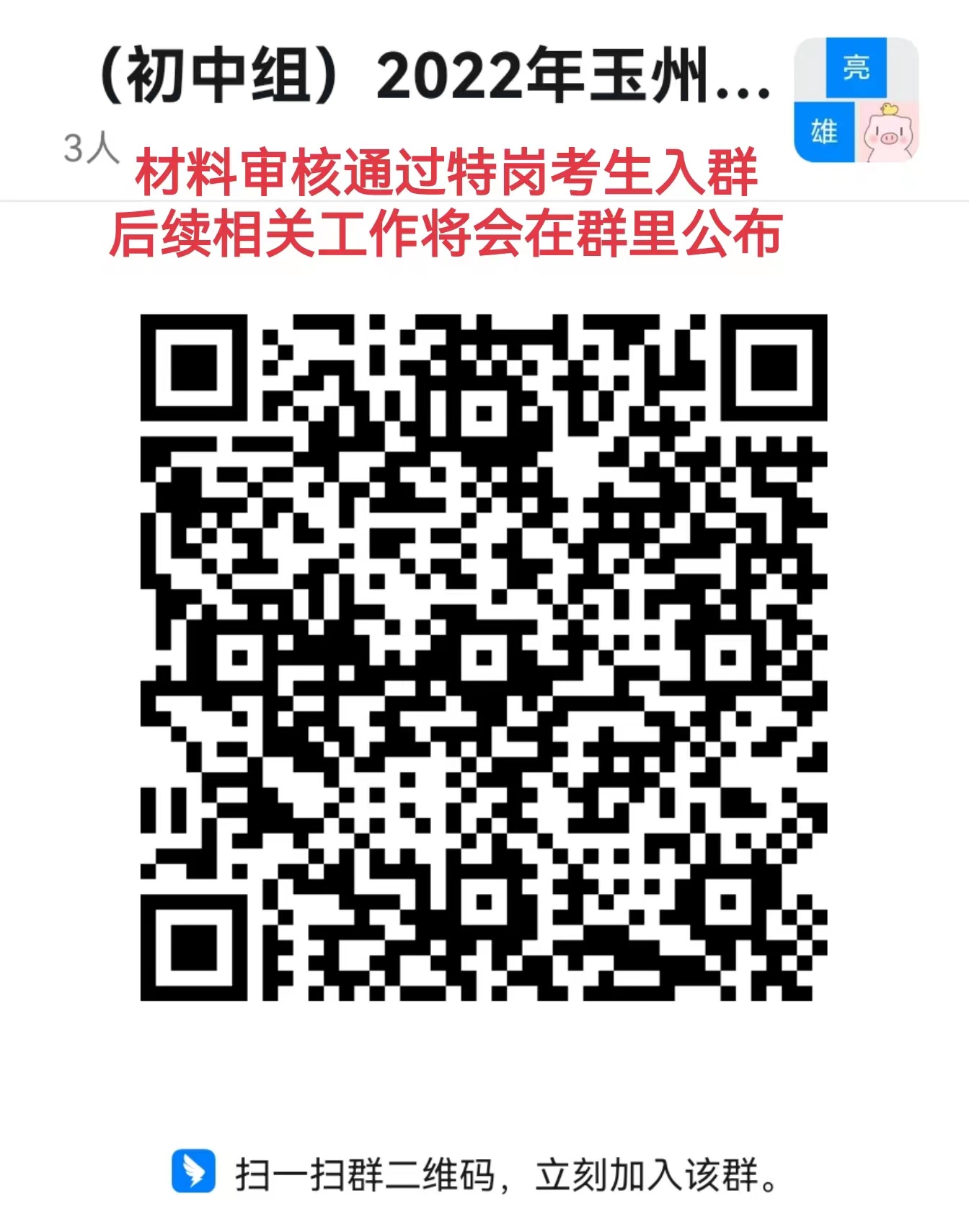 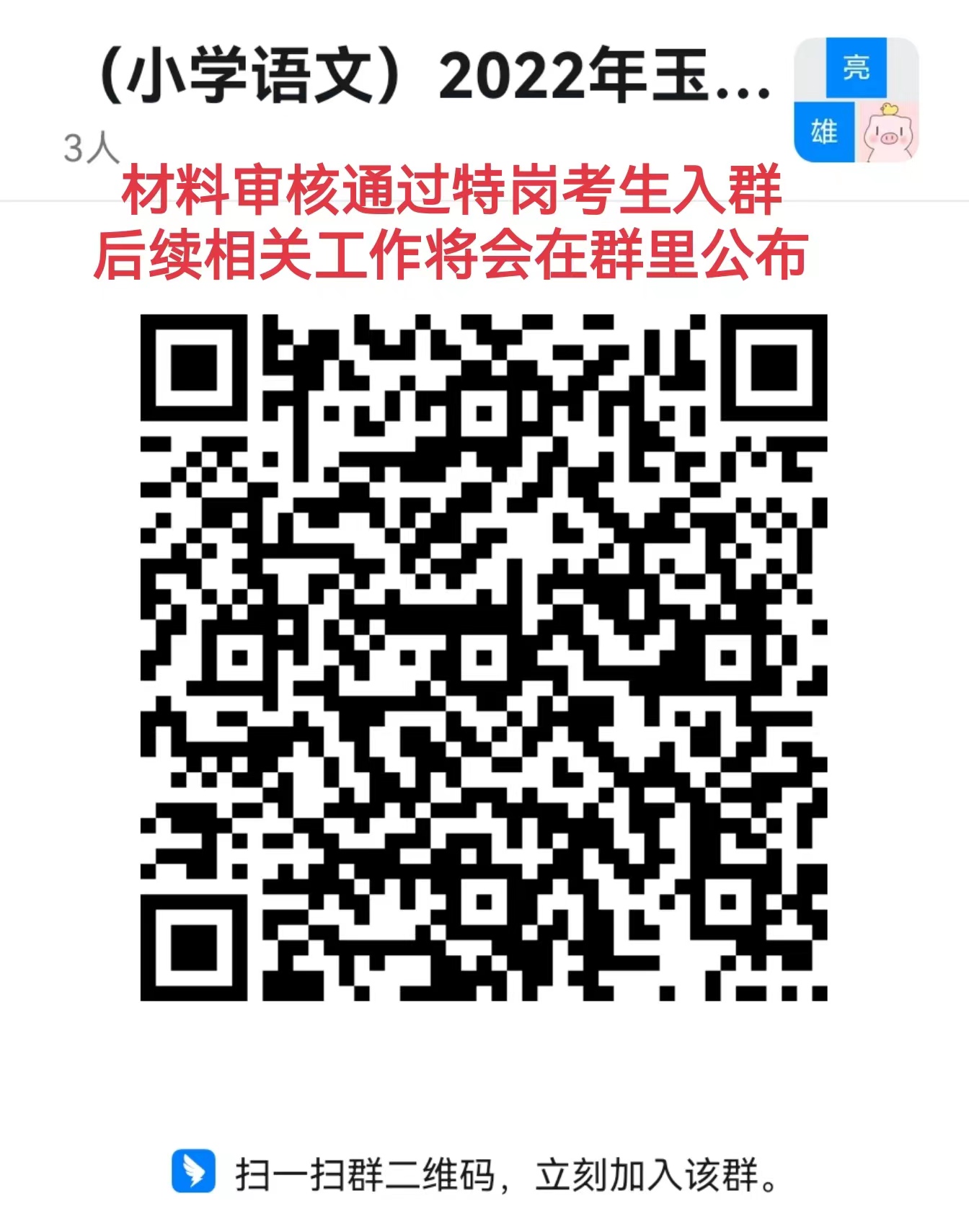 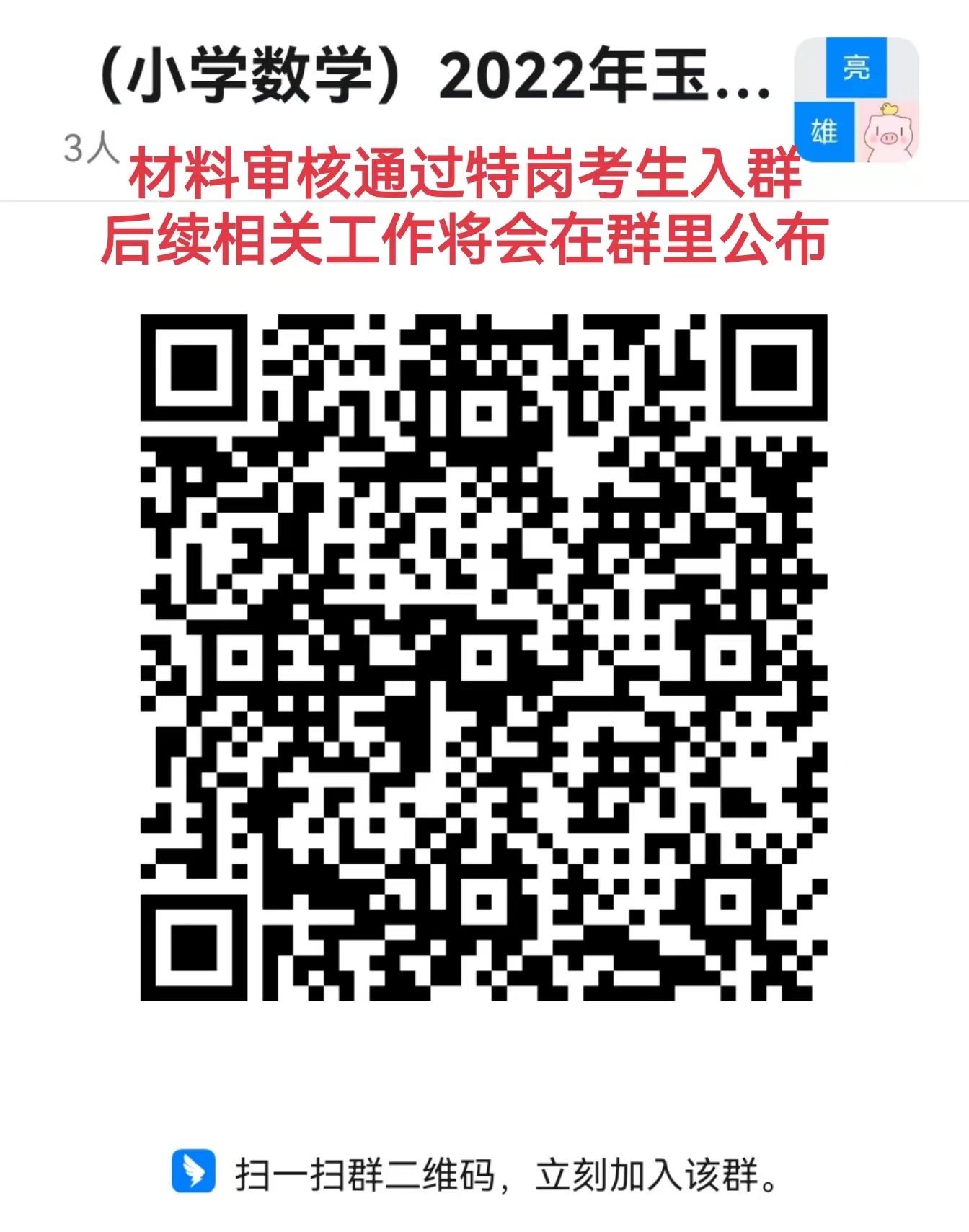 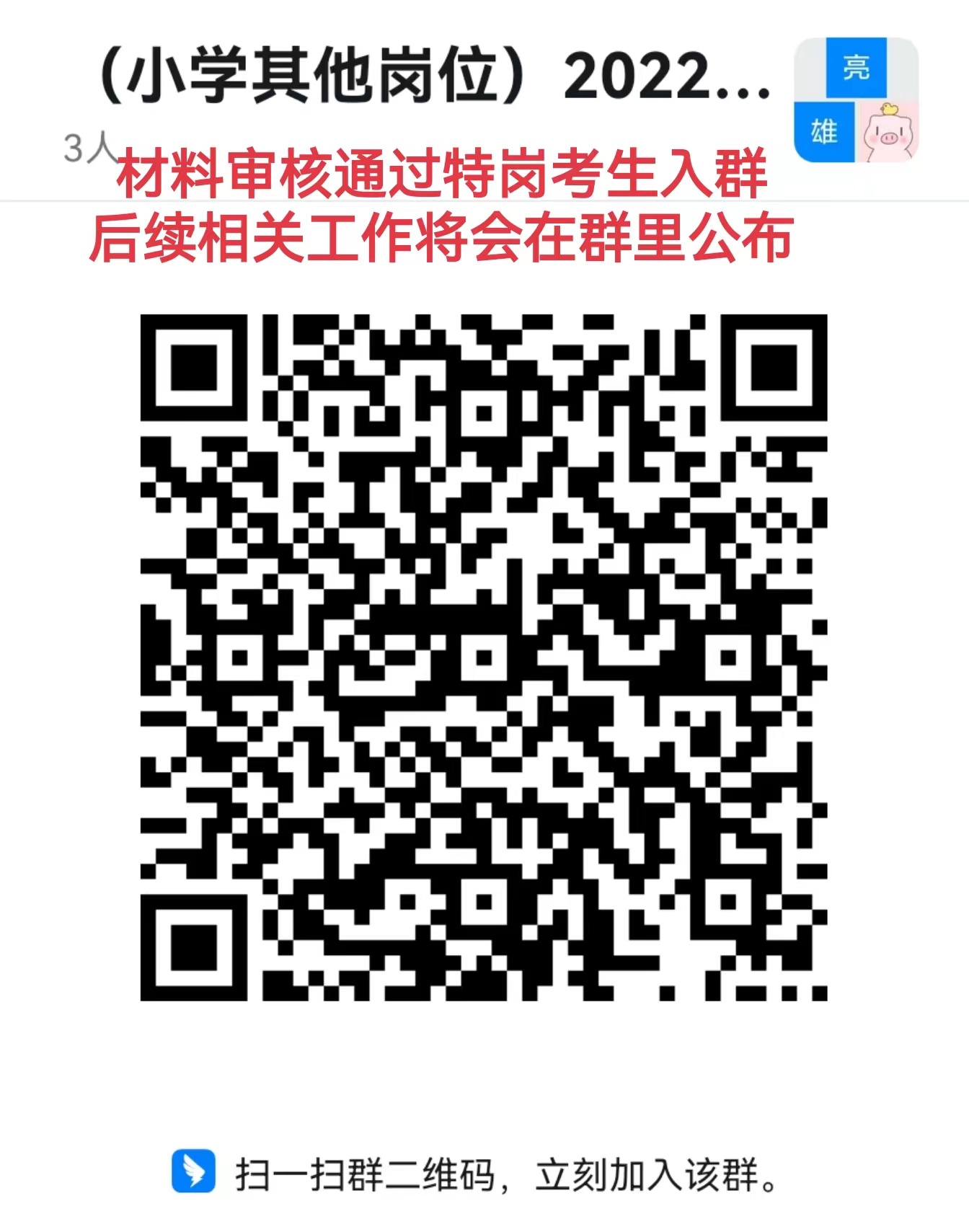 